Growth Group Bible Study 			       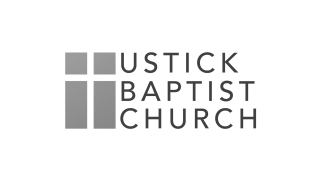 Blueprints - Series“Living in Response to God’s Grace and Instructions”February 21, 2021Reading:	Titus 2:11-15Introduction1.	When in the past and where did the grace of God first appear in your life? Who, 	what, or how did God use them or other circumstances in you coming to trust in the 	Lord as your Savior?2.	Can you remember a person who held you accountable for something? Or someone 	you had to hold accountable? How did that impact you or them?3.	Share a time in your life when you did not follow instructions? When and what was 	that like for you? What did you learn from it?4.	What motivates you as a Christian to live sensibly, righteously, and godly in our day?Bible Study Questions1.	Who in the Old Testament saw God’s grace (unmerited favor) appear? (Gen. 6:8) 	What were the cultural conditions like then? Compare these to New Testament 	passages of when Jesus will return and what those days will be like. Are there 	similarities of when we live in now? (Matt. 24:3-14, 36-42) Now read through   	2 Thess. – noticing all about Christ’s returning and God’s promises to us.2.	Define God’s grace using the acrostic, G.R.A.C.E, using the info from the sermon 	and these Scriptures. (Romans 5:6-11; Phil. 1:6; 2:12-13; 4:13; Titus 3:4-7; 	    	Heb. 13:20-21). 3.	What are we to deny in this passage and in what ways are we to live? How do we 	practically live this out as Christ followers? vs124.	Living for Christ and following Him takes a lot of perseverance, encouragement, and 	hope, as stated in Romans 15:4, read it. God has given us His instructions to 	encourage us, so we as Christians can have hope as we trust in Him and obey in 	His Holy Word. What is the B.I.B.L.E. acrostic from the sermon? What are a few of your favorite Scriptures you have learned or memorized? As you hear, read and study God’s Word, remember these important things…“The best interpretation of Scripture is more Scripture.” Chuck Swindoll  “Always interpret an unclear passage of Scripture in light of clear ones, never the other way around.”One method of personal Bible study, Pastor Mike recommends, is called the inductive method, with using these steps in this order.Step 1: Observation: What does the context say?Step 2: Interpretation: What does the text mean?Step 3: Application: What does this text mean to my life?IF you want more info about this Bible study method, just ask, and I will email you - pastormike@ustickbaptist.org5.	Are you eager and excited to see the Lord’s return? Do you believe it could happen in our lifetime? What does God promise to those who “love His appearing”?          See 2 Tim. 4:8 A few other things to consider…What would it look like for you to live “zealous for good deeds”? vs14In your quiet time with the Lord, read through Titus in one sitting, asking God to show you what HE wants you to know more about Him, yourself, and others. Memorize and meditate on Titus 3:5 or another verse God puts on your heart and mind. Then share it with someone who you are praying for that does not know Jesus yet personally. As you close please remember to pray for our church family, for our church leadership (Staff, Elders, Deacons, Deaconesses, etc.), and for who the Lord wants as our new Lead Pastor. And anything else HE puts on your heart!  